Warszawa, 20 lipca 2022 r.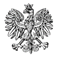 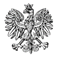 WPS-II.431.1.9.2022.JPPani 
Małgorzata Alabrudzińska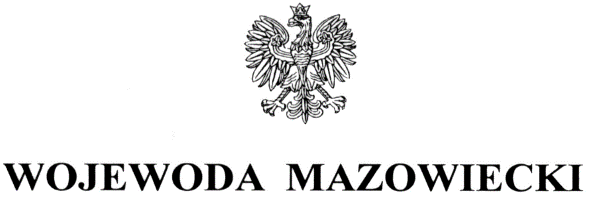 Dyrektor
Domu Pomocy Społecznej
„MECENAT” s.c.M. Alabrudzińska
A. Alabrudzińskiul. Maszewska 19
09-400 Płock



ZALECENIA POKONTROLNE
na podstawie art. 127 ust. 1 w związku z art. 22 pkt 9a ustawy z dnia 12 marca 2004 r. 
o pomocy społecznej (Dz. U. z 2021 r. poz. 2268 z późn. zm.) oraz rozporządzenia Ministra Rodziny i Polityki Społecznej z dnia 9 grudnia 2020 r. w sprawie nadzoru i kontroli w pomocy społecznej (Dz. U. z 2020 r. poz. 2285) zespół inspektorów Wydziału Polityki Społecznej Mazowieckiego Urzędu Wojewódzkiego w Warszawie w dniach od 14 marca do 14 kwietnia 2022 r. (na terenie Domu w dniach 15 i 17 marca 2022 r.) przeprowadził kontrolę kompleksową w kierowanym przez Panią Domu Pomocy Społecznej „MECENAT” s.c. 
M. Alabrudzińska, A. Alabrudzińska w Płocku. 

Zakres kontroli obejmował jakość usług świadczonych przez dom pomocy społecznej, stan, strukturę i zgodność zatrudnienia pracowników domu pomocy społecznej z wymaganymi kwalifikacjami oraz przestrzeganie praw mieszkańców domu pomocy społecznej, w okresie od 1 stycznia 2021 r. do dnia kontroli. 

Przedstawiona w protokole kontroli kompleksowej, podpisanym bez zastrzeżeń przez Panią 
20 czerwca 2022 r., ocena dotycząca funkcjonowania Domu Pomocy Społecznej „MECENAT” s.c. M. Alabrudzińska, A. Alabrudzińska w Płocku była pozytywna. Wobec powyższego odstąpiono od wydania zaleceń pokontrolnych.z up. WOJEWODY MAZOWIECKIEGO         	               Kinga Jura       Zastępca DyrektoraWydziału Polityki SpołecznejDo wiadomości:Pan Andrzej AlabrudzińskiDom Pomocy Społecznej „MECENAT” s.c. 
M. Alabrudzińska, A. Alabrudzińska w Płocku
ul. Maszewska 19
09-400 Płock